                                              POWIATOWY URZĄD PRACY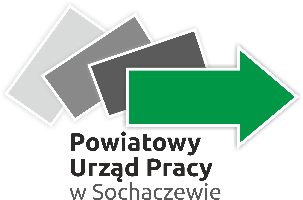                    w Sochaczewie                       96-500 Sochaczew, ul. Kusocińskiego 11, tel. (0-46) 862-24-24 fax. 862-32-26                                          wash@praca.gov.pl, sekretariat@sochaczew.praca.gov.plREGULAMIN PRZYZNAWANIA DOFINANSOWANIA NA PODJĘCIE
 DZIAŁALNOŚCI GOSPODARCZEJ 
Podstawa prawna1. Ustawa z dnia 20 kwietnia 2004 r. o promocji zatrudnienia i instytucjach rynku pracy 
(Dz. U. z 2019 r. poz. 1482 z późn. zm.), zwana dalej „ustawą”;2. Rozporządzenie Ministra Rodziny, Pracy i Polityki Społecznej z dnia 14 lipca 2017 r. w sprawie dokonywania z Funduszu Pracy refundacji kosztów wyposażenia lub doposażenia stanowiska pracy oraz przyznawania środków na podjęcie działalności gospodarczej (Dz. U. z 2017 r., poz. 1380);3. Rozporządzenie Komisji (UE) nr 1407/2013 z dnia 18 grudnia 2013 r. w sprawie stosowania 
art. 107  i 108 Traktatu o funkcjonowaniu Unii Europejskiej do pomocy de minimis (Dz. Urz. UE L 
35 z 24.12.2013, str. 1); 4. Rozporządzenie Komisji (UE) nr 1408/2013 z dnia 18 grudnia 2013 r. w sprawie stosowania 
art. 107  i 108 Traktatu o funkcjonowaniu Unii Europejskiej do pomocy de minimis w sektorze rolnym (Dz. Urz. UE L 352 z 24.12.2013, str. 9);5. Kodeks cywilny i inne obowiązujące w tym zakresie regulacje prawne.Osoby uprawnioneOsobami uprawnionymi do ubiegania się i otrzymania jednorazowych środków na podjęcie działalności gospodarczej są:  osoby bezrobotne,  absolwenci centrum integracji społecznej – dalej zwani absolwentem CIS, oznacza to osobę, która przez okres nie krótszy niż 6 miesięcy uczestniczyła w zajęciach w centrum integracji społecznej 
i otrzymała zaświadczenie wydane przez kierownika Centrum, potwierdzające uczestnictwo 
w zajęciach i umiejętności nabyte w ramach reintegracji zawodowej i społecznej. Osoba ta jest absolwentem centrum integracji społecznej przez okres 6 miesięcy od dnia zakończenia zajęć 
w centrum integracji społecznej; absolwenci klubu integracji społecznej – dalej zwani absolwentem KIS, oznacza to osobę, która uczestniczyła w klubie integracji społecznej przez okres nie krótszy niż 6 miesięcy, posiada ważne zaświadczenie wydane przez podmiot prowadzący klub integracji społecznej, nie później jednak niż 
2 miesiące od daty zakończenia zajęć w klubie integracji społecznej oraz zrealizowała postanowienia kontraktu socjalnego. Zaświadczenie wydawane jest na wniosek osoby, która uczestniczyła w klubie integracji społecznej i zachowuje ważność w terminie 4 miesięcy od daty wystawienia; 
- opiekunowie osoby niepełnosprawnej – oznacza to członków rodziny, w rozumieniu art. 3 ustawy 
z dnia 4 listopada 2016 r. o wsparciu kobiet w ciąży i rodzin „Za życiem” (Dz. U. 2019 poz. 473), opiekujących się dzieckiem z orzeczeniem o niepełnosprawności łącznie ze wskazaniami: konieczności stałej lub długotrwałej opieki lub pomocy innej osoby w związku ze znacznie ograniczoną możliwością samodzielnej egzystencji oraz konieczności stałego współudziału, na co dzień opiekuna dziecka 
w procesie jego leczenia, rehabilitacji i edukacji lub osobą niepełnosprawną ze znacznym stopniem niepełnosprawności;  poszukujący pracy opiekunowie osoby niepełnosprawnej - oznacza to osobę, która nie pozostaje w zatrudnieniu lub nie wykonuje innej pracy zarobkowej, z wyłączeniem opiekunów osoby niepełnosprawnej pobierających świadczenie pielęgnacyjne lub specjalny zasiłek opiekuńczy 
na podstawie przepisów o świadczeniach rodzinnych, lub zasiłek dla opiekuna na podstawie przepisów 
o ustaleniu i wypłacie zasiłków dla opiekunów, która jest zarejestrowana w Urzędzie 
i posiada status poszukującego pracy.Warunki przyznawania dofinansowania§ 1O dofinansowanie na działalność gospodarczą może ubiegać się bezrobotny, absolwent CIS, absolwent KIS lub opiekun, który spełnia następujące warunki:  złożył kompletny i prawidłowo sporządzony wniosek a Starosta dysponuje środkami na jego sfinansowanie. Rozpatrywane będą wnioski kompletne wraz z niżej wymienionymi załącznikami, stanowiącymi komplet niezbędny do jego oceny dokumentów:a) dokument potwierdzający kwalifikacje zawodowe wnioskodawcy do prowadzenia działalności gospodarczej w wybranym profilu (certyfikaty, świadectwa, dyplomy, zaświadczenie, świadectwa pracy, umowy zlecenia, listy referencyjne itp.-oryginały lub kserokopie poświadczone za „zgodność”);b) dokumenty potwierdzające uzyskanie niezbędnych pozwoleń do prowadzenia planowanej działalności w przypadku, gdy wymagają tego przepisy prawa- oryginały lub kserokopie poświadczone za „zgodność”;c) dokument potwierdzający rozdzielność majątkową wnioskodawcy lub poręczyciel, jeżeli nie pozostaje we wspólnocie majątkowej; d) odpis skrócony Aktu małżeństwa wraz z adnotacją o ustaniu, unieważnieniu lub separacji małżeństwa albo Odpis wyroku sądowego orzekającego rozwiązanie małżeństwa przez rozwód ze wzmianką o jego prawomocności wnioskodawcy lub poręczyciela;e) akt zgonu współmałżonka-oryginały i kserokopie;f) aktualne zaświadczenie o dochodach poręczyciela (nie starsze niż 3 miesiące) lub kserokopia deklaracji podatkowej za rok poprzedzający rok podatkowy wraz z oświadczeniem poręczyciela, 
że nie utracił żadnego ze źródeł dochodu (dotyczy podmiotu prowadzącego działalność gospodarczą);g) oświadczenie potwierdzające użytkowanie lokalu na potrzeby działalności gospodarczej tj. lokal własny- dokument potwierdzający tytuł prawny (odpis z księgi wieczystej lub inny dokument); lokal wynajęty- umowa najmu, dzierżawy, użyczenia lub inna o podobnym charakterze zawarta 
na okres dłuższy niż 12 miesięcy,h) informacje o otrzymanej pomocy publicznej w następującym zakresie:zaświadczenia o pomocy de minimis, jakie otrzymał w roku, w którym ubiega się o pomoc 
oraz w ciągu 2 poprzedzających go lat, albo oświadczenie o nieotrzymaniu takiej pomocy w tym okresie,- informacje niezbędne do udzielenia pomocy de minimis, dotyczące w szczególności wnioskodawcy 
i zamierzonej do rozpoczęcia przez niego działalności gospodarczej oraz wielkości i przeznaczeniu pomocy publicznej otrzymanej w odniesieniu do tych samych kosztów kwalifikujących się do objęcia pomocą na pokrycie, których ma być przeznaczona pomoc de minimis. 2. zamierza zarejestrować i prowadzić działalność gospodarczą na terenie powiatu sochaczewskiego;3. zamierza podjąć działalność gospodarczą, w tym polegającą na prowadzeniu żłobka lub klubu dziecięcego z miejscami integracyjnymi lub polegającej na świadczeniu usług rehabilitacyjnych dla dzieci niepełnosprawnych; 4. nie otrzymał bezzwrotnych środków Funduszu Pracy lub innych bezzwrotnych środków publicznych na podjęcie działalności gospodarczej lub rolniczej, założenie lub przystąpienie 
do spółdzielni socjalnej; 5. nie posiada wpisu do ewidencji działalności gospodarczej, a w przypadku jego poprzedniego posiadania – składa oświadczenie o zakończeniu działalności gospodarczej, na co najmniej 
12 miesięcy przed dniem złożenia wniosku;6. nie posiada zajęć komorniczych;                                                        7. nie podejmie zatrudnienia w okresie 12 miesięcy od dnia rozpoczęcia prowadzenia działalności gospodarczej;8. nie był karany w okresie 2 lat przed dniem złożenia wniosku za przestępstwo przeciwko obrotowi gospodarczemu, w rozumieniu ustawy z dnia 6 czerwca 1997 r. – Kodeks karny lub ustawy z dnia 
28 października 2002 r. o odpowiedzialności podmiotów zbiorowych za czyny zabronione pod groźba kary;9. zobowiąże się do prowadzenia działalności gospodarczej w okresie 12 miesięcy od dnia jej rozpoczęcia oraz nieskładania w tym okresie wniosku o zawieszenie jej wykonywania;10. nie złożył wniosku do innego starosty o przyznanie dofinansowania lub przyznanie jednorazowo środków na założenie lub przystąpienie do spółdzielni socjalnej;11. przedstawił zaświadczenia lub oświadczenie o pomocy de minimis, w zakresie, o którym mowa 
w art. 37 ustawy z dnia 30 kwietnia 2004 r. o postępowaniu w sprawach dotyczących pomocy publicznej (Dz. U. z 2018, poz. 362); 12. przedstawił informacje określone w przepisach wydanych na podstawie art. 37 ust. 2a ustawy 
z dnia 30 kwietnia 2004 r. o postępowaniu w sprawach dotyczących pomocy publicznej;    13. spełnił warunki określone w rozporządzeniu Komisji (UE) nr 1407/2013 z dnia 18 grudnia 2013 r. 
w sprawie stosowania art. 107 i 108 Traktatu o funkcjonowaniu Unii Europejskiej do pomocy 
de minimis. (Dz. Urz. UE L 352 z 24.12.2013, str. 1) a w przypadku rolnika rozporządzenie Komisji (UE) nr 1408/2013 z dnia 18 grudnia 2013 r. w sprawie stosowania art. 107 i 108 Traktatu 
o funkcjonowaniu Unii Europejskiej do pomocy de minimis w sektorze rolnym (Dz. Urz. UE L 352 
z 24.12.2013, str. 9);14. nie pozostaje w okresie zgłoszonego do ewidencji działalności gospodarczej zawieszenia wykonywania działalności gospodarczej; 15. zobowiąże się do wydatkowania, udokumentowania i rozliczenia wydatkowania otrzymanych środków zgodnie ze specyfikacją złożoną we wniosku, w terminie do 2 miesięcy od dnia podjęcia działalności gospodarczej; 16.  posiada niezbędne kwalifikacje, uprawnienia lub doświadczenie zawodowe z zakresu planowanej działalności; 17. min 30 % udział środków własnych (finansowych i rzeczowych) do wnioskowanej kwoty;18.  w przypadku braku stałego zameldowania w powiecie sochaczewskim wymagany jest 2 letni pobyt czasowy.Wniosek o dofinansowanie może być przez starostę uwzględniony w przypadku, gdy bezrobotny 
w okresie 12 miesięcy bezpośrednio poprzedzających dzień złożenia wniosku: a) nie odmówił bez uzasadnionej przyczyny przyjęcia propozycji odpowiedniej pracy lub innej formy pomocy określonej w „ustawie” oraz udziału w działaniach w ramach Programu Aktywizacji 
i Integracji, o którym mowa w art. 62a w/w „ustawy”; b) nie przerwał z własnej winy szkolenia, stażu, realizacji indywidualnego planu działania, udziału 
w działaniach w ramach Programu Aktywizacja i Integracja, o którym mowa w art. 62a „ustawy”, wykonywania prac społecznie użytecznych lub innej formy pomocy określonej w „ustawie”; c) po skierowaniu podjął szkolenie, przygotowania zawodowego dorosłych, staż, prace społecznie użyteczne lub inną formę pomocy określoną w „ustawie”. Wniosek o dofinansowanie może być przez starostę uwzględniony w przypadku, gdy opiekun:a) spełnia łącznie warunki, o których mowa w §1 ust. 1, 4 i 7-10 oraz pkt g, oraz złożył kompletny 
i prawidłowo sporządzony wniosek, a starosta dysponuje środkami na jego sfinansowanie; b) w okresie 12 miesięcy bezpośrednio poprzedzających dzień złożenia wniosku nie przerwał z własnej winy szkolenia, stażu pracy interwencyjnej, studiów podyplomowych, przygotowania zawodowego dorosłych.W zakresie przyznawania bezrobotnemu, absolwentowi CIS, absolwentowi KIS lub opiekunowi środków na założenie lub przystąpienie do spółdzielni socjalnej stosuje się zasady przyznawania środków na podjęcie działalności gospodarczej, o ile nie będą one sprzeczne z rozporządzeniem Ministra Rodziny, Pracy i Polityki Społecznej z dnia 27 września 2018 r. w sprawie przyznawania środków 
na podjęcie działalności na zasadach określonych dla spółdzielni socjalnych, utworzenie stanowiska pracy oraz na finansowanie kosztów wynagrodzenia skierowanej osoby w spółdzielni socjalnej (Dz. U. z 2018 r. poz. 1859).Wysokość dofinansowania§ 2Starosta może przyznać bezrobotnemu, absolwentowi CIS, absolwentowi KIS lub opiekunowi osoby niepełnosprawnej jednorazowo środki na podjęcie działalności gospodarczej w wysokości określonej 
w umowie, nie wyższej jednak niż 6-krotna wysokość przeciętnego wynagrodzenia.Środki te stanowią pomoc publiczną w ramach pomocy de minimis. Przeznaczenie środków§ 3 Dofinansowanie przeznaczone jest w szczególności na zakup środków trwałych urządzeń i maszyn. Zakup materiałów i towarów do produkcji i sprzedaży nie może przekroczyć 20% wysokości otrzymanych środków.  Zakup używanego sprzętu może nastąpić po spełnieniu następujących warunków: wnioskodawca dostarczy deklarację sprzedającego potwierdzającą, że dany środek trwały w ciągu ostatnich siedmiu lat nie został współfinansowany z pomocy Unii Europejskiej lub w ramach dotacji 
z krajowych środków publicznych; sprzedający środek trwały wystawi deklarację określającą jego pochodzenie; cena zakupu używanego środka trwałego nie przekracza jego wartości rynkowej i jest niższa 
niż koszt podobnego nowego sprzętu. Kwota przeznaczona na reklamę nie może przekroczyć 10% wysokości otrzymanych środków. Dofinansowanie nie może być przeznaczone na:  przejęcie działalności gospodarczej od innego podmiotu w tym: prowadzonego przez współmałżonka lub osób spokrewnionych (rodziców, dziadków, dzieci, rodzeństwo) oraz spowinowaconych (synowa, zięć);prowadzenie działalności o tym samym profilu i pod tym samym adresem; prowadzenie działalności gospodarczej tożsamej z działalnością gospodarczą współmałżonka;         działalność gospodarczą prowadzoną w formie spółek osobowych i handlowych;   działalność wykluczoną w Rozporządzeniu Komisji (UE) nr 1407/2013 z dnia 18 grudnia 2013r.              w sprawie stosowania art. 107 i 108 Traktatu o funkcjonowaniu Unii Europejskiej do pomocy 
de minimis (Dz. Urz. UE L 352 z 24.12.2013, str. 1) oraz w Rozporządzeniu Komisji (UE) 
nr 1408/2013 z dnia 18 grudnia 2013 r. w sprawie stosowania art. 107 i 108 Traktatu 
o funkcjonowaniu Unii Europejskiej do pomocy de minimis w sektorze rolnym (Dz. Urz. UE L 352 
z 24.12.2013, str. 9);         prowadzenie biura kredytowego, pożyczkowego, punktu kasowego (opłat) bez współpracy 
z bankiem, SKOK lub Pocztą Polską;handel złomem i metalami kolorowymi;koszty usług (np. koszty transportu, usługi remontowe, montaż, instalacja itp.);                                     działalność prowadzoną na zasadach franczyzy;podjęcie rolniczej działalności gospodarczej, eksportowej oraz związanej z górnictwem 
i przemysłem stoczniowym a także w transporcie drogowym towarów i osób;podjęcie działalności związane z prowadzeniem lombardów, salonów gier hazardowych i usług wróżbiarskich; zakup akcji, kaucji, obligacji, udziałów w spółkach itp.;wydatki inwestycyjne związanej z kosztami budowy, remontów oraz adaptacji pomieszczeń, maszyn i urządzeń;zakup nieruchomości, leasing;opłaty administracyjne, składki ZUS, wypłaty wynagrodzeń i inne opłaty bieżące; handel: internetowy, obwoźny i akwizycyjny;pokrycie kosztów przesyłki zakupionych rzeczy;zakup mebli przy działalności prowadzonej w miejscu zamieszkania (w mieszkaniu/ tylko meble       biurowe);zakup samochodów; działalność sezonową, mobilną;zakup lawety, auto – lawety; zakup kasy fiskalnej, drukarki fiskalnej;dokonanie zakupu środków od najbliższej rodziny tj. małżonka, zstępnych, wstępnych, pasierba, zięcia, synowej, rodzeństwa i ich małżonków, ojczyma, macochy i teściów;zakup automatów (do gier zręcznościowych, do napojów itp.);wynajem lub dzierżawa zakupionych rzeczy.Wniosek§ 4 Bezrobotny, absolwent CIS, absolwent KIS lub opiekun osoby niepełnosprawnej zamierzający podjąć działalność gospodarczą, w tym polegającą na prowadzeniu żłobka lub klubu dziecięcego 
z miejscami integracyjnymi lub polegającej na świadczeniu usług rehabilitacyjnych dla dzieci niepełnosprawnych składa kompletny i prawidłowo sporządzony wniosek wraz z wymaganymi dokumentami i załącznikami. Wzór wniosku znajduje się na stronie www.sochaczew.praca.gov.pl 
lub w Urzędzie pok. nr 39. Do wniosku należy dołączyć wyłącznie kserokopie dokumentów, oryginały należy zachować 
do wglądu, gdyż wniosek wraz z załącznikami nie podlega zwrotowi. Do wniosku należy dołączyć dokumenty potwierdzające posiadane uprawnienia zawodowe 
do wykonywania planowanej działalności, niezbędne pozwolenia, w przypadku, gdy wymagają tego przepisy prawa. Jeśli wniosek nie spełnia wymogów formalnych Urząd wzywa Wnioskodawcę z pouczeniem, 
że nie usunięcie tych braków spowoduje pozostawienie wniosku bez rozpatrzenia. O uwzględnieniu lub odmowie uwzględnienia wniosku, Urząd powiadamia Wnioskodawcę 
w formie pisemnej, w terminie 30 dni od dnia złożenia kompletnego wniosku. W przypadku nieuwzględnienia wniosku Urząd podaje przyczynę odmowy.  Zarejestrowanie działalności gospodarczej przed otrzymaniem środków przez Beneficjenta powoduje utratę możliwości uzyskania dofinansowania. Urząd zastrzega sobie możliwość przeprowadzenia wizyty monitorującej lokalu wskazanego przez Wnioskodawcę, jako miejsce prowadzenia działalności gospodarczej oraz rzeczy zakupionych 
ze środków Funduszu Pracy lub Europejskiego Funduszu Społecznego.Zabezpieczenie zwrotu dofinansowania§ 5Wnioskodawca jest zobowiązany zapewnić zabezpieczenie zwrotu środków na podjęcie działalności gospodarczej wraz z ustawowymi odsetkami na wypadek w szczególności: ich wykorzystania niezgodnie z przeznaczeniem, prowadzenia działalności gospodarczej przez okres krótszy 
niż 12 miesięcy albo naruszenia innych warunków umowy.Formami zabezpieczenia zwrotu przez bezrobotnego, absolwenta CIS, absolwenta KIS 
lub poszukującego pracy opiekuna osoby niepełnosprawnej dofinansowania, mogą być: poręczenie, weksel z poręczeniem wekslowym (aval), gwarancja bankowa, zastaw na prawach lub rzeczach, blokada środków zgromadzonych na rachunku bankowym albo akt notarialny o poddaniu się egzekucji przez dłużnika. Preferowaną przez Urząd formą zabezpieczenia jest poręczenie dwóch osób.Poręczenie jako zabezpieczenie winno spełniać następujące warunki:1. poręczycielem może być osoba fizyczna, która:posiada miesięczne dochody brutto w wysokości nie niższej niż 120 % najniższego wynagrodzenia lub której dochód w przypadku posiadania zobowiązań stałych nie jest niższy niż 120% najniższego wynagrodzenia; pozostaje w stosunku pracy z pracodawcą nie będącym w stanie likwidacji bądź upadłości,      zatrudniona na czas nieokreślony lub na czas określony (minimum 2 lata licząc od daty podpisania             umowy poręczenia), nie będąca w okresie wypowiedzenia, wobec której nie są ustanowione zajęcia      sądowe lub administracyjne,prowadząca działalność gospodarczą, która to działalność nie jest w stanie upadłości 
lub likwidacji, nie posiadająca zaległości w ZUS i US z tytułu jej prowadzenia i z której 
to działalności poręczyciel otrzymuje dochód netto w wysokości przynajmniej 40.000 PLN w roku podatkowym poprzedzającym lub po odliczeniu zobowiązań pozostaje taka kwota,prowadząca gospodarstwo rolne,nabyła prawo do emerytury lub renty oraz nie ukończyła 65 roku życia otrzymująca stały dochód 
z tytułu nabycia praw do emerytury, (należy dołączyć decyzję o przyznaniu renty/emerytury oraz dowód wpłaty na konto). poręczyciele w dniu zawarcia umowy o przyznaniu bezrobotnemu środków na podjęcie działalności
gospodarczej zobowiązani są do podpisania umowy poręczenia osobiście w siedzibie Powiatowego Urzędu Pracy w Sochaczewie i w obecności upoważnionego pracownika Urzędu,  warunkiem zawarcia przedmiotowej umowy jest zgoda współmałżonka wnioskodawcy pozostającego z nim we wspólnocie majątkowej oraz współmałżonka poręczyciela pozostającego 
z nim we wspólnocie majątkowej wyrażona podpisem złożonym osobiście w siedzibie Powiatowego Urzędu Pracy w Sochaczewie, w obecności upoważnionego pracownika Urzędu w dniu podpisania umowy o przyznaniu przedmiotowych środków.4. poręczycielem nie może być:współmałżonek wnioskodawcy pozostający z nim we wspólnocie majątkowej,współmałżonek poręczyciela pozostający z nim we wspólnocie majątkowej,osoba będąca dłużnikiem Funduszu Pracy i jej współmałżonek pozostający z nią we wspólnocie majątkowej,osoba, której dochody obciążone są w wyniku sądowej bądź administracyjnej egzekucji,  osoba , która udzieliła już poręczenia na niezakończone umowy dotyczące uzyskania środków     będących w dyspozycji Urzędu (dotacje, refundacje).Umowa§ 6Umowa o dofinansowanie w sprawie przyznania środków na podjęcie działalności gospodarczej                       w szczególności zobowiązuje bezrobotnego, absolwenta CIS, absolwenta KIS, poszukującego pracy opiekuna osoby niepełnosprawnej do:  prowadzenia działalności gospodarczej przez okres, co najmniej 12 miesięcy(do okresu prowadzenia działalności gospodarczej zalicza się przerwy w jej prowadzeniu z powodu choroby 
lub korzystania ze świadczenia rehabilitacyjnego); b) wydatkowania środków zgodnie z wnioskiem o dofinansowanie ( specyfikacja zakupów);c) złożenia rozliczenia terminie 2 miesięcy od dnia podjęcia działalności gospodarczej, zawierającego zestawienie kwot wydatkowanych od dnia zawarcia umowy o dofinansowanie na poszczególne towary i usługi ujęte w szczegółowej specyfikacji wniosku; d) zwrotu w terminie 30 dni od dnia doręczenia wezwania Starosty otrzymanych środkówzgodnie z art. 46 „ustawy, jeżeli osoba prowadziła działalność gospodarczą przez okres krótszy 
niż 12 miesięcy albo naruszone zostały inne warunki umowy dotyczące przyznania tych środków;      e) zwrotu równowartości odliczonego lub zwróconego, zgodnie z ustawą z dnia 11 marca 2004 r. 
o podatku od towarów i usług, podatku naliczonego dotyczącego zakupionych towarów i usług 
w ramach przyznanego dofinansowania, w terminie:  do 90 dni od dnia złożenia przez bezrobotnego, absolwenta CIS, absolwenta KIS lub poszukującego pracy opiekuna osoby niepełnosprawnej deklaracji podatkowej dotyczącej podatku od towarów 
i usług, w której wykazano kwotę podatku naliczonego z tego tytułu – w przypadku, gdy z deklaracji za dany okres rozliczeniowy wynika kwota podatku podlegająca wpłacie do urzędu skarbowego lub kwota do przeniesienia na następny okres rozliczeniowy;  do 30 dni od dnia dokonania przez urząd skarbowy zwrotu podatku na rzecz bezrobotnego, absolwenta CIS, absolwenta KIS lub poszukującego pracy opiekuna osoby niepełnosprawnej – 
w przypadku, gdy z deklaracji podatkowej dotyczącej podatku od towarów i usług, w której wykazano kwotę podatku naliczonego z tego tytułu, za dany okres rozliczeniowy wynika kwota do zwrotu. f)  nie podejmowania zatrudnienia i nie składania wniosku o zawieszenie działalności gospodarczej                  w okresie pierwszych 12 miesięcy prowadzenia działalności gospodarczej;g) przedstawienia, w terminie wskazanym przez Urząd dokumentów potwierdzających prowadzenie działalności gospodarczej przez okres, co najmniej 12 miesięcy. Dokumenty, o których mowa to:  zaświadczenia z Urzędu Skarbowego o okresie figurowania w ewidencji podatników prowadzących działalność gospodarczą;  zaświadczenia z Zakładu Ubezpieczeń Społecznych o zgłoszeniu do obowiązkowych ubezpieczeń społecznych;h) zawiadamiania w formie pisemnej PUP w Sochaczewie o zmianach nazwiska, miejsca zamieszkania i prowadzenia działalności gospodarczej lub innych okoliczności mających wpływ na realizacje umowy.2. W przypadku śmierci bezrobotnego, absolwenta CIS, absolwenta KIS, poszukującego pracy opiekuna osoby niepełnosprawnej w okresie od dnia zawarcia umowy o dofinansowanie do upływu 
12 miesięcy prowadzenia działalności gospodarczej, zwrotu wypłaconego dofinansowania dochodzi się w wysokości proporcjonalnej do okresu nieprowadzenia tej działalności. Od kwoty podlegającej zwrotowi nie nalicza się odsetek ustawowych. 3. Urząd w trakcie trwania umowy dokonuje oceny prawidłowości wykonania umowy.     4. Wypłata przyznanych środków następuje przelewem na rachunek bankowy Beneficjenta wskazany we wniosku. Rozliczenie otrzymanych środków§ 7 Bezrobotny, absolwent CIS, absolwent KIS oraz poszukujący pracy opiekun osoby niepełnosprawnej przedkłada rozliczenie, zawierające zestawienie kwot wydatkowanych od dnia zawarcia umowy o dofinansowanie na poszczególne towary i usługi ujęte w szczegółowej specyfikacji zawartej we wniosku o dofinansowanie na podjęcie działalności gospodarczej.  Dokumentami finansowymi potwierdzającymi wydatkowanie środków są: faktury, rachunki, umowy kupna, z których wynikać będzie kwota netto i wartość zapłaconego podatku VAT – sprzedaży wraz z potwierdzeniami dokonania zapłaty (przelew). W przypadku zapłaty w innej formie (np. pobranie, płatność przez Allegro, PayU, itp.) konieczne jest dostarczenie dokumentu potwierdzającego otrzymanie przez sprzedającego zapłaty za towar. Za poniesienie wydatku uznaje się dzień faktycznego dokonania zapłaty tj. dokonania przelewu-wydruk z konta, zapłaty gotówką, płatność karta płatniczą, wydruk z konta. Dopuszcza się dokonanie zakupów poza granicami Polski. W tym przypadku Wnioskodawca zobowiązany jest przedstawić przetłumaczony na język polski przez tłumacza przysięgłego dowód zakupu. Koszty poniesione w walutach obcych zostaną przeliczone na złote według średniego kursu walut obcych ogłoszonego przez Narodowy Bank Polski z ostatniego dnia roboczego poprzedzającego dzień dokonania transakcji.  Płatność za faktury, których równowartość przekracza 15.000,00 PLN muszą być dokonywane 
za pośrednictwem rachunku płatniczego przedsiębiorcy.W rozliczeniu, o którym mowa w pkt. 1 wykazywane są kwoty wydatków z uwzględnieniem podatku od towarów i usług; rozliczenie zawiera informację, czy bezrobotnemu, absolwentowi CIS, absolwentowi KIS lub poszukującemu pracy opiekunowi osoby niepełnosprawnej przysługuje prawo do obniżenia kwoty podatku należnego o kwotę podatku naliczonego zawartego w wykazach lub prawo zwrotu podatku naliczonego.  Dofinansowanie otrzymane, a niewydatkowane podlega zwrotowi w terminie 2 miesięcy od dnia podjęcia działalności gospodarczej. 